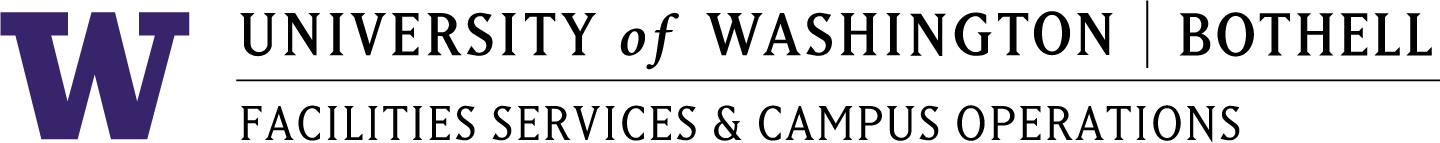 Billable and Non-billableWork Order RequestsBillable Charges EventsHousingARCLeased spaces (Campus View, Husky Hall, UWBB, UWBX)Sports FieldCascadia (Special projects) Schools/Departments (outside routine, corrective, or preventative maintenance)PaintingOffice movesCustodial cleaning requests that are outside their routine scheduleShelving – remove or installNew fixtures, outlets, etc.Non-BillableRepair of windows, shades and existing glass display casesMaintenance of building ventilation, air conditioning, heating systemsMaintenance of fire protection / security equipment and alarm systemsRepair and maintenance of water, sewer, drainage, and gas utility systemsRepair and maintenance of plumbing and water systems, water fountains, emergency eyewash/shower stations, etc.Painting-within public areas, including main entrances, public corridors, stairwells and restrooms, and offices and suites within a scheduled rotationFoundations and structures, roofs, gutters and ceilings.Stairways, handrails, and rampsDoors, door hardware, and building entrancesElectrical Infrastructure and electrical systemsInterior & exterior lightingBuilding incorporated laboratory equipment (anything in Discovery Hall – any of the UWBB equipment is billable to STEM)Heavy maintenance equipment such as trucks and carts that are University ownedExterior masonry repair, cleaning and repair of roofs, gutters and downspouts